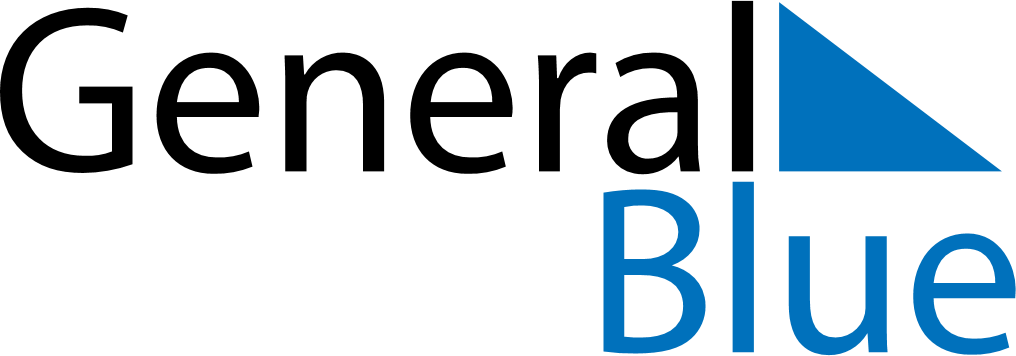 January 2025January 2025January 2025UkraineUkraineMondayTuesdayWednesdayThursdayFridaySaturdaySunday12345New YearNew Year678910111213141516171819202122232425262728293031